                                                                     УТВЕРЖДАЮ                                                                                                  Директор филиала «Санаторий «Рассвет - Любань»                                                                                                                              В.П. Усик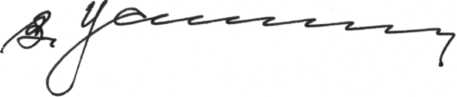 Программа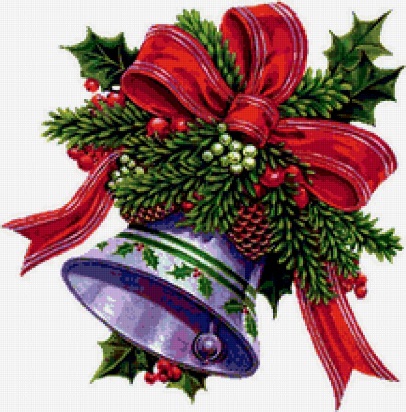                    Рождественских и Новогодних мероприятий «Новогодние каникулы в «Рассвете»с 25.12.2018г. по 13.01. 2019г. в филиале «Санаторий «Рассвет - Любань»25 декабря 2018 года ВторникПрибытие в санаторий. Размещение в номерах выбранной категории, экскурсии по санаторию.В свободное время все желающие могут: - принять участие в лыжной прогулке;- посетить сауну, бассейн, тренажёрный зал;- провести время за игрой в бильярд, шашки, шахматы и настольный теннис;- прогуляться по сосновому бору;- воспользоваться услугами проката.12.00 – 14.00 Дегустация фиточая для отдыхающих санатория12.30- Подвижные игры для детей и родителей «Зимние забавы»15.00 – «Алло, мы ищем таланты»16.30 – Кинопоказ для детей16.30-  Час игры в бильярд19.00 –  Кинопоказ для взрослых19.00 – Детская дискотека «Танцевальный марафон»20.30 – Вечер танцев 26 декабря 2018 года Среда12.00 – 14.00 Дегустация фиточая для отдыхающих санатория12.30-  Викторина для детей и родителей13.30 – Отправление в шоп-тур в г. Солигорск15.00 – «Алло, мы ищем таланты»16.30 – «Споём любимые песни под баян»16.30 – Игровая программа для детей и родителей «Зимняя тропа здоровья»18.30 – Настольная игра для взрослых «Русское лото»19.00 – Детская дискотека «Зажигай!»20.30 – Вечер танцев 27 декабря 2018 года Четверг08.20 – отправление в обзорную экскурсию по городу Минску12.30 – Творческая лаборатория «Мастерская Деда Мороза»15.00 – «Алло, мы ищем таланты!»16.30 – Чемпионат по настольному теннису17.00 – Новогодняя сказка для детей «Чудеса под новый год»19.00 – Концертная программа от Руслана Мусвидаса 19.00 – Детская дискотека «Карусель талантов»20.30 – Вечер танцев по заявкам 28 декабря 2018 года Пятница08.20 – отправление в экскурсионную поездку «Музейный комплекс народных ремёсел «Дудутки»12.30- Спортивный конкурс для детей и родителей «Меткий стрелок»14.00 – Час игры в шашки/шахматы15.00 – «Алло, мы ищем таланты!»16.30 – Кинопоказ для детей16.30 –Час игры в бильярд19.00 – Кинопоказ для взрослых19.00 – Детская дискотека «Супер вечеринка!»20.30 – Вечер танцев 29 декабря 2018 года Суббота08.20 – отправление в экскурсионную поездку «Замки Радзивиллов» Мир - Несвиж12.30 – Конкурс снежных скульптур 16.30 – Спортландия для детей и родителей «В здоровом теле здоровый дух!»19.00 – Интеллектуальная игра элитарного клуба «Что? Где? Когда?19.00 – Детская дискотека «Путешествие к хорошему настроению»20.30 – Вечер танцев «Вечеринка в стиле «Диско»30 декабря 2018 года Воскресенье08.20 – отправление в экскурсионную поездку в Жировичский Свято-Успенский мужской монастырь14.00 – Чемпионат по шашкам/шахматам15.00 – «Алло, мы ищем таланты!»17.00 – интеллектуальная игра для детей и родителей «Умники и Умницы»19.00 – концертная программа при участии отдыхающих санатория «Всем новогоднего настроения»20.00 – Детская дискотека «Новогодний хоровод»20.30 – Вечер танцев «Карнавальная ночь»31 декабря 2018 года Понедельник16.30 – «Споём любимые песни под баян»16.45 – Кинопоказ для детей                                       Ночь с 31 декабря на 1 января20.30 – Празднично-танцевальная программа «С новым годом!»(с участием Деда Мороза и Снегурочки)Программа для тех, кто присутствует на новогоднем банкете:22.00 – новогодняя развлекательная программа с играми, конкурсами, поздравлениями и беспроигрышной лотереей.23.00 – поздравление с 2019 годом00.00 - поздравление с 2019 годом01.00 – 03.00 – продолжение новогодней развлекательной программы, дискотека.1января 2019 года Вторник11.00 – 13.00 Танцевально-развлекательная программа «Новогодний разгуляй!» В программе: игры, конкурсы, танцы; поздравления и подарки от Деда Мороза и Снегурочки; распродажа шашлыков, блинов и барной продукции.13.00 – 15.00 Дискотека на свежем воздухе19.00 – концертная программа при участии артистов белорусской эстрады19.00 – Детская дискотека 20.30 – Вечер танцев 2 января 2019 года Среда12.00 – 14.00 Дегустация фиточая для отдыхающих санатория13.30 – отправление в Шоп-тур в г. Солигорск16.30 –  Игровая программа для детей и родителей «Дневной дозор»16.30 -  Час лыжной прогулки19.00 – Час караоке «Голос Рассвета»19.00 – Детская дискотека с игровой программой20.30 – Вечер танцев 3 января 2019 года Четверг08.20 – отправление в экскурсионную поездку в «Замки Радзивиллов» Мир - Несвиж12.30 – Творческая лаборатория «Мастерская Деда мороза» 15.00 – Репетиция к конкурсу талантов 16.30 - Спортивная программа «Мои первые шаги к Олимпийским рекордам»19.00 – Развлекательная шоу-программа «10 поводов влюбиться»19.00 – Детская дискотека 20.30 – Вечер танцев «Стиляги»4 января 2019 года Пятница12.30 -Спортивный конкурс для детей и родителей «Попрыгунья стрекоза»14.00 – Чемпионат по шашкам/шахматам15.00 – Репетиция к конкурсу талантов16.30- Кинопоказ для детей16.30- Споём любимые песни под баян18.30- Настольная игра для взрослых «Русское лото»19.00 – Кинопоказ для взрослых19.00 – Детская дискотека 20.30 – Вечер танцев 5 января 2019 года Суббота12.30 – Викторина для детей и родителей14.30-Час игры в нарды16.45 – Игра по станциям для детей и родителей « Новогодний лабиринт»16.45 – Чемпионат по армреслингу19.00 – Конкурсно – развлекательная программа « Интуиция »19.00 – Детская дискотека «Путешествие к хорошему настроению»20.30 – Вечер танцев «Вечеринка в стиле «Диско»6 января 2019 года Воскресенье12.30- Подвижные игры на свежем воздухе для детей и родителей14.00 – Конкурс сканвордов15.00 – Репетиция к конкурсу талантов 16.30 – Кинопоказ для детей 16.30 – «Споём любимые песни под баян»19.00 –Концертная программа творческого коллектива «Гуляй,Бульбаш»19.00 – Детская дискотека «Карнавал в «Рассвете» 20.30 – Вечер танцев7 января 2019 года Понедельник15.00 – Репетиция к конкурсу талантов17.00 – Конкурс талантов для детей и взрослых «Рождественская»   Фабрика звёзд» 19.00 –  Шоу «Интуиция»  19.00 – Детская дискотека «Карусель талантов»  20.30 – Вечер танцев по Вашим заявкам8 января 2019 года Вторник12.30 Творческая лаборатория для детей и родителей «Мастерская Деда Мороза»14.30 «Алло, мы ищем таланты!»15.00 Чемпионат по шашкам16.30 Кинопоказ для детей19.00- Кинопоказ для взрослых19.00 Детская дискотека «Веселья час!»20.30 Вечер танцев 9 января 2019 года Среда12.00 – 14.00 -Дегустация фиточая для отдыхающих санатория13.30 – Отправление в Шоп-тур в г. Солигорск	16.30 –Игровая программа для детей и родителей «Делу время, а потехе час!»17.00 – Час нестареющего танца19.00-  Концертная программа Андрея Шумака и Евгкния Крыжановского19.00 – Детская дискотека с игровой программой20.30 – Вечер танцев 10 января 2019 года Четверг08.20 – отправление в обзорную экскурсию по городу Минску 12.30 – Интеллектуальная викторина для детей «Музыкальная гостиная»14.30 - «Алло, мы ищем таланты» 15.00  - Чемпионат по шахматам16.30 – Игровая программа по станциям « По страницам добрых сказок»19.00 – Развлекательная шоу-программа «Интуиция»19.00 – Детская дискотека 20.30 – Вечер танцев «Танцы народов мира»11 января 2019 года Пятница08.20 - Отправление в экскурсионную поездку «Музейный комплекс народных ремёсел «Дудутки»12.30  - Час игры в шашки (для детей)15.00   -«Алло, мы ищем таланты!»16.30  - Кинопоказ для детей16.30  - Споём любимые песни под баян19.00 – Кинопоказ для взрослых19.00 - Детская дискотека «Супер вечеринка!»20.30  - Вечер танцев 12 января 2019 года Суббота08.20 – отправление в экскурсионную поездку «Замки Радзивиллов» Мир - Несвиж12.30 – Конкурс снежных скульптур 15.00  - Чемпионат по настольному теннису16.30 – Спортландия для детей и родителей «Быстрее, выше, сильнее!»18.30  - Час игры в бильярд19.00 – Интеллектуальная игра элитарного клуба «Что? Где? Когда?»19.00 – Детская дискотека 20.30 – Вечер танцев «По мотивам кино»13 января 2019 года Воскресенье  12.30  - Час спортивных рекордов  14.30  - «Алло, мы ищем таланты»  16.30 – Кинопоказ для детей  18.30  - Празднично-обрядовая программа «Каляда прыйшла!...»  19.00- Кинопоказ для взрослых  19.00  - Детская дискотека «Веселый карнавал»  20.30  - Вечер танцев «Погадай-ка мне цыганка!»В.о. заведующий отделом культурно-массовой и воспитательной работы                                                                             Н.Н.Мигун